What did you think of your visit?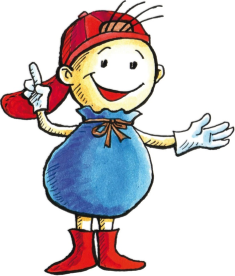 Name of school/group:Age:Which words best describe your visit?What was your favourite activity?Can you explain why?What was your least favourite activity?Can you explain why?Can you tell me one new thing you found out?Is there anything you will do differently now that you have seen what people throw away?How is the incinerator different from what you expected?Is there anything else you would like to say about your visit?